     ҠАРАР                                                                                                        РЕШЕНИЕОб утверждении Положения об оплате труда муниципальных служащих и работников, осуществляющих техническое обеспечение органов местного самоуправления сельского поселения Писаревский сельсовет муниципального района Шаранский район Республики Башкортостан В целях реализации Постановления Правительства Республики Башкортостан от 24.12.2013 № 610 «Об утверждении нормативов формирования расходов на оплату труда в органах местного самоуправления в Республике Башкортостан» и Постановления Правительства Республики Башкортостан от 18.04.2007 года №92 «Об оплате труда работников, занимающих должности и профессии, не отнесенные к государственным должностям, и осуществляющих техническое обеспечение деятельности исполнительных органов государственной власти Республики Башкортостан», Совет сельского поселения Писаревский сельсовет муниципального района Шаранский район Республики Башкортостан решил:Утвердить  Положения об оплате труда муниципальных служащих и работников, осуществляющих техническое обеспечение органов местного самоуправления сельского поселения Писаревский сельсовет муниципального района Шаранский район Республики Башкортостан согласно приложению. Постановление администрации сельского поселения Писаревский сельсовет муниципального района № 9 от 13 марта 2014 года  «Об утверждении Положения об оплате труда главы сельского поселения, муниципальных служащих и работников, осуществляющих техническое обеспечение администрации сельского поселения Писаревский сельсовет  муниципального района Шаранский район Республики Башкортостан» считать утратившим силу.Настоящее решение вступает в силу с момента обнародования в здании администрации сельского поселения Писаревский сельсовет муниципального района Шаранский район Республики Башкортостан.Контроль за выполнением данного решения возложить на постоянную комиссию Совета по социально-гуманитарным вопросам.Глава сельского поселения                                                       Р.М. СалимовД.Писарево16.02.2018 г.№ 26/198Приложение к решению Советасельского поселения Писаревскийсельсовет муниципального районаШаранский район Республики Башкортостанот 16.02.2018  № 26/198Положениеоб оплате труда муниципальных служащих и  работников, осуществляющих техническое обеспечение органов местного самоуправления сельского поселения Писаревский сельсовет муниципального района Шаранский район Республики БашкортостанРаздел 1Денежное содержание лиц, замещающих муниципальные должности муниципальной службы в органах местного самоуправления сельского поселения Писаревский сельсовет муниципального района Шаранский район Республики Башкортостан1. Настоящее Положение разработано в соответствии с Постановлением Правительства Республики Башкортостан от 24.12.2013 года №610 «Об утверждении нормативов формирования расходов на оплату труда в органах местного самоуправления в Республике Башкортостан», Постановления Правительства Республики Башкортостан от 18.04.2007 года №92 «Об оплате труда работников, занимающих должности и профессии, не отнесенные к государственным должностям, и осуществляющих техническое обеспечение деятельности исполнительных органов государственной власти Республики Башкортостан» и устанавливает предельные нормативы размера оплаты труда муниципальных служащих и иных работников, осуществляющих техническое обеспечение деятельности органов местного самоуправления сельского поселения Писаревский сельсовет муниципального района Шаранский район Республики Башкортостан.2.Денежное содержание муниципальных служащих состоит из месячного должностного оклада (приложение №1) в соответствии с замещаемой им должностью муниципальной службы (далее - должностной оклад) и надбавки к должностному окладу за классный чин лицу, замещающему должность муниципальной службы, которые составляют оклад месячного денежного содержания муниципального служащего (далее - оклад денежного содержания), а также из надбавки к должностному окладу за выслугу лет, надбавки к должностному окладу за особые условия службы , надбавки к должностному окладу  лицам допущенным к государственной тайне, денежного поощрения, премии по результатам работы единовременной выплаты при предоставлении ежегодного оплачиваемого отпуска, материальной помощи.Денежное содержание главы сельского поселения, возглавляющий администрацию сельского поселения Писаревский сельсовет и исполняющего полномочия председателя Совета сельского поселения, состоит из ежемесячного денежного вознаграждения, денежного поощрения, единовременной выплаты при предоставлении ежегодного оплачиваемого отпуска, материальной помощи. 3. Денежные вознаграждения главы сельского поселения, возглавляющего администрацию сельского поселения и исполняющего полномочия председателя Совета сельского поселения, должностные оклады муниципальным служащим и ежемесячные денежные поощрения устанавливаются в пределах, определенных в приложении № 1 к настоящему Положению.Денежное вознаграждение и должностные оклады в дальнейшем могут индексироваться в сроки и пределах повышения должностных окладов государственных гражданских служащих Республики Башкортостан и работников осуществляющих техническое обеспечение деятельности государственных органов Республики Башкортостан.4.Сохранять за лицами, замещавшими муниципальные должности, должности муниципальной службы, должностные оклады, установленные им до вступления в силу настоящего Положения, на время их работы в прежней должности в пределах установленного фонда оплаты труда муниципальных служащих соответствующего органа местного самоуправления Писаревский сельсовет муниципального района Шаранский район, а также выплачивать указанным лицам сохраненные должностные оклады впредь до возникновения у них права на получение должностного оклада большего размера вследствие его увеличения (индексации) в установленном порядке, либо назначения их на должность муниципальной службы с более высоким должностным окладом.5.Главесельского поселения, возглавляющего администрацию и исполняющего полномочия председателя Совета сельского поселения Писаревский сельсовет выплачивается ежемесячное денежное вознаграждение в размерах, определенных с учетом должностных окладов и надбавок. В пределах фонда оплаты труда главе  сельского поселения возглавляющего администрацию и исполняющего полномочия председателя Совета сельского поселения, помимо ежемесячного денежного вознаграждения выплачиваются:а) ежемесячное денежное поощрение в размере ежемесячного денежного вознаграждения;б) единовременная выплата к отпуску в размере 2 ежемесячных денежных вознаграждений при предоставлении ежегодного оплачиваемого отпуска;в) материальная помощь в соответствии с положением, утвержденным Советом сельского поселенияМуниципальным служащим могут выплачиваться:1) ежемесячная надбавка к должностному окладу за классный чин в размерах, установленных в приложении №2 к настоящему Положению, которая в дальнейшем может индексироваться в сроки и пределах повышения размеров окладов за классный чин государственных гражданских служащих Республики Башкортостан;2) ежемесячная надбавка к должностному окладу за особые условия службы в следующих размерах:а) лицу, замещающему младшую и старшую должности муниципальной службы, - от 60 до 90 процентов должностного оклада.3) ежемесячная надбавка к должностному окладу за выслугу лет в следующих размерах:при стаже муниципальной службы от 1 до 5 лет – 10% должностного оклада;при стаже муниципальной службы от 5 до 10 лет – 15% должностного оклада;при стаже муниципальной службы от 10 до 15 лет – 20% должностного оклада;при стаже муниципальной службы свыше15 лет – 30% должностного оклада.За муниципальными служащими после изменения условий денежного содержания, предусмотренного настоящим Положением, сохраняется размер ежемесячной надбавки к должностному окладу за выслугу лет муниципальной службы, установленный до вступления в силу настоящего Положения, если ее размер выше надбавки к должностному окладу за выслугу лет муниципальной службы, устанавливаемой в соответствии с настоящим Положением;4) премии по результатам работы, размер которых определяется исходя из результатов деятельности лица, замещающего должность муниципальной службы;5) ежемесячное денежное поощрение:- муниципальным служащим – в размере  должностного оклада;6) ежемесячная надбавка к должностному окладу лицам, допущенным к государственной тайне, - в размере и порядке, установленном законодательством Российской Федерации;7) в пределах фонда оплаты труда муниципальным служащим могут выплачиваться:а) при предоставлении ежегодного оплачиваемого отпуска – единовременная выплата к отпуску в размере 2 окладов денежного содержания;б) материальная помощь в соответствии с положением, утвержденным органом местного самоуправления.6.Ежемесячная надбавка к должностному окладу за особые условия службы устанавливается:б) муниципальным служащим – главой сельского поселения Писаревский сельсовет;Выплата премий, оказание материальной помощи, установление надбавок к должностному окладу осуществляются согласно муниципальным правовым актам соответствующих муниципальных образований.7. При утверждении фондов оплаты труда лиц, замещающих муниципальные должности и муниципальных служащих сверх суммы средств, направляемых для выплаты денежного вознаграждения глав сельских поселений, возглавляющих местные администрации и исполняющих полномочия председателя Совета сельского поселения и исполняющих полномочия председателя Совета сельского поселения предусматриваются следующие размеры средств на выплату (в расчете на год):1) ежемесячная надбавка за выслугу лет – в размере 3 должностных окладов муниципальных служащих;2) ежемесячная надбавка за особые условия службы – в размере 14 должностных окладов муниципальных служащих;3) ежемесячная надбавка за классный чин – в размере 4 должностных окладов муниципальных служащих;4) премия по результатам работы – в размере 2 окладов денежного содержания муниципальных служащих;5) единовременная выплата при предоставлении отпуска и материальная помощь – в размере 3 окладов денежного содержания муниципальных служащих и 3 ежемесячных денежных вознаграждений глав сельских поселений, возглавляющих местные администрации и исполняющих полномочия председателя представительного органа сельского поселения;6) ежемесячная надбавка к должностному окладу за работу со сведениями, составляющими государственную тайну, - в размере 1,5 должностных окладов муниципальных служащих;7) денежное поощрение – в установленном для его выплаты размере;8) районный коэффициент в соответствии с законодательством.Раздел 2Оплата труда лиц, замещающих должности и рабочие профессии, не отнесенные к муниципальным должностям, и осуществляющих техническое обеспечение деятельности органов местного самоуправления Писаревский сельсовет муниципального района Шаранский район Республики Башкортостан1.Оплата труда работников, замещающих должности и рабочие профессии, не отнесенные к муниципальным должностям, и осуществляющих техническое обеспечение деятельности органов местного самоуправления, устанавливается в пределах размеров, установленных для оплаты труда работников, замещающих должности, не отнесенные к государственным должностям, и осуществляющих техническое обеспечение деятельности органов государственной власти Республики Башкортостан.2. Оплата труда работников, замещающих должности и рабочие профессии, не отнесенные к муниципальным должностям, и осуществляющих техническое обеспечение деятельности органов местного самоуправления, состоит из: должностного оклада, тарифной ставки; надбавок к должностному окладу (тарифной ставке):а) за сложность, напряженность и высокие достижения в труде;б) за классность;в) районного коэффициента; премий по результатам работы; материальной помощи;г) др. доплат к должностному окладу (тарифной ставке).3. Размеры должностных окладов (тарифных ставок) работникам устанавливаются согласно приложению №3.4. Работникам, замещающим должности и рабочие профессии, не отнесенные к муниципальным должностям, и осуществляющим техническое обеспечение деятельности органов местного самоуправления, выплачиваются:- ежемесячная надбавка к должностному окладу за сложность, напряженность и высокие достижения в труде в размере от 70 до 100 процентов должностного оклада (тарифной ставки);- премии по результатам работы (размер премий определяется исходя из результатов деятельности работника и максимальными размерами не ограничивается).Ежемесячные надбавки к должностному окладу за выслугу лет начисляются работникам на должностной оклад.5. При утверждении фондов оплаты труда для органов местного самоуправления муниципального района Шаранский район Республики Башкортостан, сверх суммы средств, направляемых для выплаты должностных окладов (тарифных ставок) работникам с учетом районного коэффициента, предусматриваются следующие средства на выплату (в расчете на год):- ежемесячной надбавки за сложность, напряженность и высокие достижения в труде – в размере 8,5-кратной суммы должностных окладов и тарифных ставок работников с учетом районного коэффициента;- премий по результатам работы:а) специалистам и служащим – в размере 4-кратной суммы должностных окладов соответствующих работников с учетом районного коэффициента;б) рабочим и водителям – в размере 6-кратной суммы тарифных ставок соответствующих работников с учетом установленных надбавок, доплат и районного коэффициента;- материальной помощи – в размере 2-кратной суммы должностных окладов и тарифных ставок работников;- установленных настоящим Положением надбавок и доплат по другим основаниям.Премирование работников и оказание им материальной помощи осуществляются в соответствии с положением о материальном стимулировании труда сотрудников, утверждаемым руководителем органа местного самоуправления Писаревский сельсовет муниципального района Шаранский район.Рабочим и водителям устанавливаются следующие надбавки и доплаты, средства для выплаты которых предусматриваются при утверждении фондов оплаты труда с учетом фактически назначенных размеров:доплаты:б) работникам охраны, операторам диспетчерской  службы  - за работу в ночное время (с 22.00 до 6.00) в размере 50 процентов часовой тарифной ставки;в) водителям служебных легковых автомобилей – за ненормированный рабочий день в размере 50 процентов месячной тарифной ставки; надбавки:а) водителям автомобилей – за отработанное в качестве водителя время в следующих размерах:водителям 2-го класса – 25 процентов месячной тарифной ставки; водителям 1-го класса – 50 процентов месячной тарифной ставки;б) уборщикам служебных помещений – за использование в работе дезинфицирующих средств в размере 10%  месячной тарифной ставки.6. При совмещении профессий (должностей), расширении зон обслуживания, увеличении объема работы или исполнении обязанностей временно отсутствующего работника без освобождения от работы, определенной трудовым договором, работнику производится доплата.Размер доплаты устанавливается по соглашению сторон трудового договора с учетом содержания и (или) объема дополнительной работы.Выплаты указанных доплат осуществляются за счет экономии по фонду оплаты труда.7. Премии рабочим и водителям начисляются с учетом районного коэффициента, всех надбавок и доплат. Приложение № 1к Положению об оплате трудамуниципальных служащих и работников, осуществляющих техническое обеспечениеорганов местного самоуправления Писаревский сельсовет муниципального района Шаранский район Республики БашкортостанРазмерыдолжностных окладов лиц, замещающих муниципальные должности, должности муниципальной службы Администрации сельского поселения Писаревский сельсовет муниципального района Шаранский район Республики БашкортостанРАЗДЕЛ 1Администрация сельского поселения Писаревский сельсовет муниципального района Шаранский район Республики БашкортостанаПриложение № 2к Положению об оплате труда муниципальных служащих и работников, осуществляющих техническое обеспечениеорганов местного самоуправления муниципального района Шаранский район  Республики БашкортостанРазмерынадбавок за классный чин лицам, замещающимдолжности муниципальной службы Администрации сельского поселения Писаревский сельсовет муниципального района Шаранский район Республики БашкортостанПриложение № 3к Положению об оплате труда муниципальных служащих и работников, осуществляющих техническое обеспечениеорганов местного самоуправления сельского поселения Писаревский сельсовет муниципального района Шаранский районРеспублики БашкортостанРаздел 1 Месячные тарифные ставки рабочих и водителей, осуществляющих техническое обеспечение деятельности органов местного самоуправления сельского поселения Писаревский сельсовет муниципального района Шаранский район Республики БашкортостанБашкортостан РеспубликаһыШаран районы муниципаль районыныңписарево ауыл Советыауыл биләмәһе Советы452644,Писарево ауылы, Мэктэп урамы, 11-йорттел.(34769) 2-34-16  email: pisarsss@yandex.ru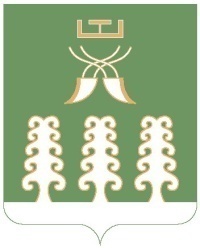 РЕСПУБЛИКА БАШКОРТОСТАНСОВЕТ СЕЛЬСКОГО ПОСЕЛЕНИЯ ПИСАРЕВСКИЙ СЕЛЬСОВЕТ МУНИЦИПАЛЬНОГО РАЙОНАШАРАНСКИЙ РАЙОН452644  д. Писарево, ул. Школьная, 11тел. (34769)  2-34-16 email: pisarsss@yandex.ru№Наименование должностиДолжностной оклад (денежное вознаграждение), руб.1Глава муниципального образования 102122Помощник главы администрации26383Управляющий делами26384Специалист 1 категории21215Специалист 2 категории1688№Классный чинРазмер надбавки, руб.Ведущая должность муниципальной службыВедущая должность муниципальной службы1Муниципальный советник I класса18042Муниципальный советник II класса16463Муниципальный советник III класса1509Старшая должность муниципальной службыСтаршая должность муниципальной службы4Советник муниципальной службы I класса13725Советник муниципальный службы II класса12346Советник муниципальной службы III класса1087Младшая должность муниципальной службыМладшая должность муниципальной службы7Референт муниципальной службы I класса9928Референт муниципальной службы II класса8769Референт муниципальной службы III класса781№Наименование должностиДолжностной оклад (тарифная ставка), руб.1Водитель 5 разряда24682Водитель 6 разряда27733Уборщица служебных помещений20974Сторож2097